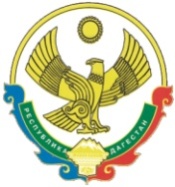 РЕСПУБЛИКА  ДАГЕСТАНСОБРАНИЕ   ДЕПУТАТОВГОРОДСКОГО ОКРУГА «ГОРОД КАСПИЙСК»368300, РД, г. Каспийск, ул. Орджоникидзе, 12, тел. 8 (246) 5-12-88, факс 8 (246) 5-12-88  сайт: kasp.info@yandex.ru.     11  сентября  2017 года	РАСПОРЯЖЕНИЕ № 6«О созыве двадцать первой  очередной сессииСобрания депутатов городскогоокруга «город Каспийск»  шестого созыва»I.Созвать двадцать первую очередную сессию Собрания депутатов городского округа «город Каспийск» шестого созыва 19 сентября 2017  года  в 10-00 часов в актовом зале здания администрации городского округа «город  Каспийск».II.Внести на рассмотрение Сессии следующие вопросы:1. О внесении изменений в Решение Собрания депутатов городского округа «город Каспийск» № 77 от 29.12.2016 г. «О бюджете городского округа «город Каспийск» на 2017 год и плановый период 2018 и 2019 годов».2. Об  утверждении Положения о бюджетном процессе в городском округе «город Каспийск».3. О внесении изменений в структуру Администрации городского округа «город Каспийск». 4. Об утверждении Положения о порядке увольнения (освобождения от должности) лиц, замещающих муниципальные должности в органах местного самоуправления городского округа «город Каспийск» на постоянной основе, в связи с утратой доверия».5. О присвоении почетного звания «Почетный гражданин города Каспийска» Магомедовой Т.Б.6.Об утверждении Положения об Управлении имущественных отношений администрации городского округа «город Каспийск» в новой редакции.7.О досрочном прекращении полномочий депутата Собрания депутатов городского округа «город Каспийск» шестого созыва Исаева З.М.III.Для предварительного рассмотрения Повестки дня сессии созвать Президиум Собрания депутатов городского округа «город  Каспийск» 14 сентября  2017 года в 10-00 часов в кабинете Собрания депутатов городского округа «город Каспийск».Председатель Собрания депутатов 		городского округа «город Каспийск»                                            А.Джаватов